Katedra za infektivne bolesti03.07.2024.ISPRAVKA: POMJEREN JE TERMIN ISPITA SA 9.7. NA 7.7.20204. PETAK U 8:00Doc. dr Tatjana RoganovićUtorak, 07.07.2024. 08:00 Klinika za infektivne bolestiTijana JosipovićParipović SlađanaVišić LukaMajinović MiroslavPonjević MarijaSmiljić Darija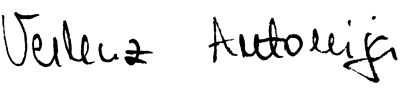 Prof. dr Antonija Verhaz